                                                                         Р Е Ш Е Н И ЕПятнадцатой сессии Совета депутатов третьего созыва      « 24  » ноября  .                  с.Усть-Кан                                       № 15/1«Об установлении на территории муниципального образования « Усть-Канское сельское поселение» налога на имущество физических лиц »В соответствии с Федеральными законами от 6 октября . № 131-Ф3 «Об общих принципах организации местного самоуправления в Российской Федерации» от 04 октября . № 284-ФЗ «О внесении изменений в статьи 12 и 85 части первой и часть вторую Налогового кодекса Российской Федерации и признании утратившим силу Закона Российской Федерации «О налогах на имущество физических лиц» и главой 32 части второй Налогового кодекса Российской Федерации, руководствуясь Уставом муниципального образования «Усть-Канское сельское поселение», принятого пятой сессией сельского Совета депутатов второго созыва Усть-Канского сельского поселения от 29.12.2008г. №5Совет депутатов муниципального образования «Усть-Канское сельское поселение» третьего созыва решил:        Статья 1. Общие положения          В соответствии с главой 32 части второй Налогового кодекса Российской Федерации (далее – Кодекс) устанавливается и вводится в действие налог на имущество физических лиц (далее - налог), обязательный к уплате на территории Усть-Канского сельского поселения.Статья 2. Налоговые ставки2.1. Налоговые ставки устанавливаются на основе, умноженной на коэффициент-дефлятор суммарной инвентаризационной стоимости объектов налогообложения, принадлежащих на праве собственности налогоплательщику (с учетом доли налогоплательщика в праве общей собственности на каждый из таких объектов), расположенных в пределах одного муниципального образования, в следующих размерах:    2.2. Налоговые ставки в отношении объектов налогообложения, включенных в перечень, определяемый в соответствии с пунктом 7 статьи 378.2 Кодекса, в отношении объектов налогообложения, предусмотренных абзацем вторым пункта 10 статьи  378.2 Кодекса,  устанавливаются исходя из их кадастровой стоимости в размере 0,7 процента в 2015 году, 0,9 процента в 2016 году, 1,1 процента в 2017 году, 1,3 процента в 2018 году, 1,5 процента в 2019 году, 2 процента в 2020 году и последующие годы.Статья 3. Вступление в силу настоящего РешенияНастоящее Решение вступает в силу с 1 января 2015 года, но не ранее чем по истечении одного месяца со дня его официального опубликования.Статья 4.       Признать утратившим силу Решение сессии Совета депутатов второго созыва от 16.11.2010 г. №17-3 «О налоге на имущество физических лиц на территории Усть-Канского сельского поселения»Совет  депутатовУсть-Канского сельского поселения                                                                                   ________________Чейнина Н.Д. Глава Усть-Канского сельского поселения                                                       __________________Бордюшев А.Я.Российская ФедерацияРеспублика Алтай Совет  депутатов  муниципального                        образованияУсть-Канское сельское поселение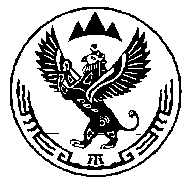 Россия ФедерациязыАлтай РеспубликаКан-Оозы  Jурттынмуниципал  тозомолининдепутаттарСоведиСуммарная инвентаризационная стоимость объектов налогообложения, умноженная на коэффициент-дефлятор (с учетом доли налогоплательщика в праве общей собственности на каждый из таких объектов)Ставка налогаДо 300 000 рублей включительно0,1%Свыше  300 000 рублей  до 500 000 рублей включительно0,2 %Свыше  500 000 рублей0,31 %